Language and LevelSPANISH----Intermediate Low   (8th)Theme and Topichealthy routinesImportant QuestionWhat does a healthy daily routine look like?  GoalsWhat should students know and be able to do by the end of the unit? I can have a simple conversation about personal health.I can ask and answer questions about health.I can express my opinion about healthy living.  I can understand basic details of articles, videos, and audio of daily routines.I can create and present a presentation on my personal plan for a healthy routine in a hispanic country.PerformanceAssessmentDo these tasks allow students to demonstrate how well they have met the goals of the unit?  The performance assessment tasks are designed to be integrated throughout the instructional unit.  The interpretive tasks are designed to inform the content of the presentational and interpersonal tasks.Interpretive Tasks(This template encourages multiple interpretive tasks.)reading a home organization blogwww.emprendepymes.es/wp-content/uploads/infografia_productividad_emprendedores. pnggraph of personal productivityreading about a typical daily routine of people from a TL countrywatching a video of someone cleaning a roomyoutube videos of people describing their morning and evening routinespodcast or audio of someone describing thier routine from www.laits.utexas.edu/spe/beg15.html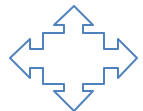 Presentational TaskCreate and present a control journal for a hispanic studentInterpersonal  TaskShare your personal routines for AM, PM, etc. in groups of two.  Critique and improve the routine (s) of your partner to increase productivity and health.CulturesExamplesFor each example, indicate the relationship between the product,  practice, and perspective and the role and importance of the product, practice and perspective within the culture.Product:    school schedule          Practice:   double-tracked scheduling          Perspective:  life in a TL rural community    Product:   market list, ads, local foods, local products             Practice:    shopping for home           Perspective:   role of a market ConnectionsExamplesOther Disciplines / Distinctive ViewpointsTechnology Integrationcompare and contrast routines from the TL country and U.S.A.health and wellnessgeographyuse of internet to researchrecord conversations using youtube or fotofriend.comhttp://www.fotofriend.com/video-boothComparisonsExamplesCultureLanguagedifferences in dietdifferences in schedules (school, home)products for cleaning and hygienenames of fruits and vegreflexive as used in English vs. TLcomparisons within TL countries for common names of products/fruitsCommunitiesExamplesBeyond the ClassroomLifelong Learningpenpalscontact local missionary to provide donations, assistancevisits to hispanic markets/storesinvolvement in outreach groups/missionscreating routines for a balanced lifeConnections toCommon Coredata analysis for increasing productivityreading non-fictionsproblem-solvingcollaborationToolbox                                   Language Functions                                                Related Structures / PatternsVocabulary Expansiondescribe routinesreflexive verbs, times, frecuency, sequencing wordsacostarse, etc., dos veces al día, después, más tarde, etc.compare/contrast routinesmore/less than, más que, menos que, tan comoexpress opinionsI think, I believe, I prefer, I am most comfortablecreo, pienso, prefiero, me hace más cómodo/aanalyze opinionsask/answercreate schedulesWhy/because/ but/ also,interrogative words, infinitive commands  por qué, porque ,pero, también, tampocoquién, qué, cuándo, dónde, por quéKey Learning ActivitiesStandards FocusLearning ActivityPurposeIn-class /Homecommunicationfotofriend interpersonal interviewinfogap activitiesto practice spontaneous conversationin-classculturesreading blogs, online articles, video, audioto obtain vocabulary, learn about target cultureat homecomparisonsvenn diagram/graphic organizercompare and contrastin class and at homecommunitywrite a letter to a pen palclassroom visit/skype from local missionary/person in target countryto get authentic, realistic, actual information and inputat home or at schoolResourceshttp://casasperfectas.blogspot.com/2008/08/los-mandamientos-de-flylady.htmlhttp://www.estylodevida.com/archives/282http://www.pontealdia.com/tu-casa/organizacion-y-rutinas-diarias-claves-para-mantener-un-hogar-ordenado-2.html